Разработка дистанционного урока по биологиидля обучающихся 9 классас применением проектно-исследовательских технологий«Тема : структура сообществ»Добрый  день!Из урока вы узнаете о том, как географическое положение и исторические факторы влияют на развитие, состав и структуру сообщества, и о роли, которую выполняют в них виды-средообразователи. Выясните, что морфологическая структура сообщества определяется населяющими её видами и жизненными формами. Узнаете о пространственной структуре сообщества, ярусности и мозаичности, а также о трофической структуре сообщества. Основные понятия урока: сообщество, доминантные особи, виды-средообразователи, жизненные формы, микрогруппировка, пищевые связи, консументы n-го порядка, автотрофы, гетеротрофыХод урока:Вспомним, что сообщество – это совокупность видов растений и животных, которые длительное время сосуществуют в определённом пространстве и представляют собой определённое экологическое единство. Сообщество в биологии называется биоценоз.Изучи особенности организации любого биогеоценоза и его структуру. Для этого перейди по ссылке https://youtu.be/hleXo3rN3Ow и просмотри фрагмент видеоурока.Обрати внимание!                                                       ОСНОВНЫЕ ПОНЯТИЯ УРОКАВидовая структура сообщества характеризуется разнообразием видов и соотношением численности (для животных) или биомассы (для растений) всех входящих в него популяций. 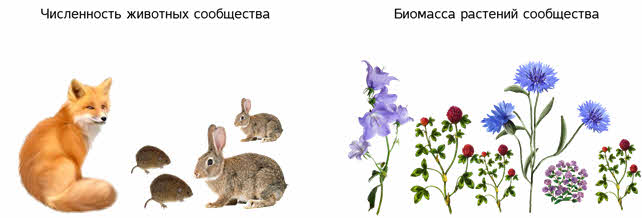 Чем выше видовое разнообразие растительного сообщества, тем ниже общая биомасса всех входящих в него растений!     Численность особей, которые преобладают в сообществе, или те виды, которые занимают большую площадь, называют доминантами. Среди доминирующих видов есть те, которые действительно играют большую роль в сообществе. Их называют виды-средообразователи. Морфологическая структура сообществаСообщества можно определить по типам. Лес и луг, например, это название типов сообществ. Для того чтобы определить эти типы необходимо знать, какие жизненные формы его населяют, то есть знать структуру (состав) этих сообществ.Жизненные формы ─ это организмы с определёнными типами внешнего строения, возникшими как приспособления к условиям местообитания.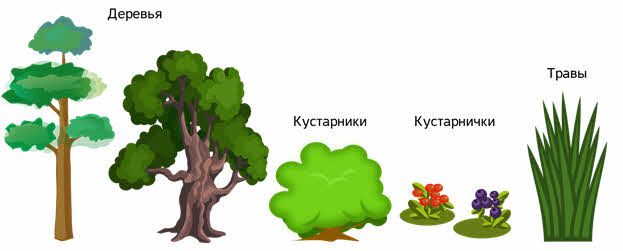 Обитатели дна образуют бентос.Пространственная структура сообществаБиоценозу присуща: строгая временная и пространственная организация!Ярким проявлением, которого является ярустность. Чем больше видовое разнообразие, чем больше ярусов, тем устойчивее и продуктивнее сообщество. Ярустность создает разнообразие экологических ниш для обитания животных организмов. Ярустность — это вертикальное распределение видов сообщества. 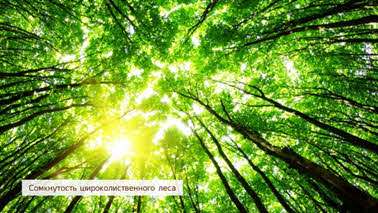 У каждого организма в биогеоценозе своё место, своё время, свой круг обязанностей, свои друзья и враги. Все многообразие индивидуальных живых существ сливается в неповторимое единство. Каждый организм в биоценозе играет только свою неповторимую роль!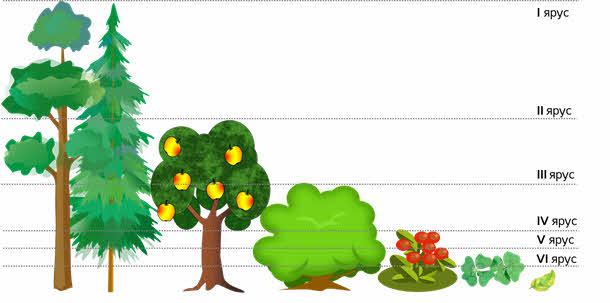 Ярусы леса умеренного пояса, их насчитывается обычно 5-6.Благодаря ярусному расположению растений в сообществе наиболее полно используются природные условия (свет и тепло).Каждому ярусу присущ и свой животный мир.Ярусность-вертикальная структура биоценоза! Так же есть и горизонтальное расположение элементов сообщества, которые могут образовать мозаичность. Она выражается наличием различных микрогруппировок, которые различаются видовым составом, количественным соотношением разных видов, сомкнутостью, продуктивностью и другими признаками, и свойствами.Микрогруппировка – это сгущение особей одного или нескольких видов в пределах яруса, внутриярусные мозаичные пятна. 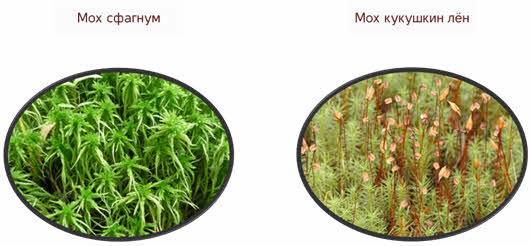 Трофическая структура сообществаБлагодаря разнообразным связям между организмами, происходит поддержание целостности сообщества!Наиболее важными взаимосвязями живых организмов в природе, являются пищевые связи.  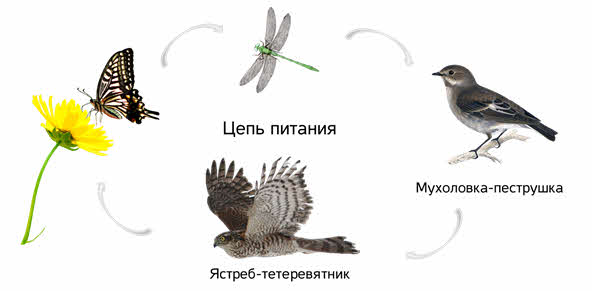 Посмотрите эти взаимосвязи выстраиваются в настоящую цепь. Среди множества взаимосвязей живых организмов основными являются пищевые связи, или цепи питания. Все они начинаются с растений.Благодаря пищевым связям происходит непрерывный вещественно-энергетический обмен между живым и неживым веществом природы.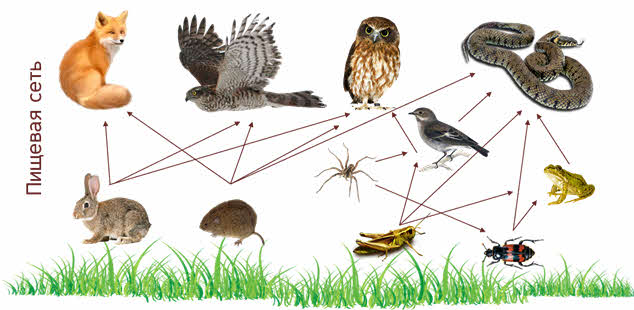 Первыми в пищевой цепи являются растения. Их называют продуценты (производители и накопители органических веществ).Продуцентами питаются консументы 1-го порядка ─ растительноядные гетеротрофы. К ним относятся травоядные животные. Ими питаются консументы 2-го порядка ─ хищные гетеротрофы. К ним относят хищников, паразитов травоядных животных).Которыми питаются консументы 3-го порядка ─ хищники. Редуцентами являются разрушители всех органических веществ. К ним относят (бактерии и плесневые грибы). 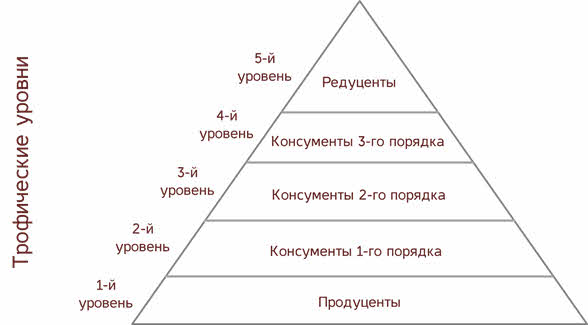 Автотрофы – это организмы, которые синтезируют органические вещества из неорганических. Гетеротрофы – это организмами, которые живут за счет органического вещества, созданного продуцентами. Таким образом, разные организмы занимают разное положение в пищевой цепи, в таком случает говорят, что они располагаются на разных трофических уровнях. Как ты понял, что такое экологическая ниша? (письменно ответь в тетради)Выполни мини-проект:-изучи видовое разнообразие флоры и фауны Родного края- составь трофическую пирамиду, отображая в ней название видов растений и животных Тогучинского районаУрок разработала учитель биологии МКОУ Тогучинского района «Тогучинская средняя школа №5»  Ермолович Татьяна Владимировна